HEALTH & SAFETY OVERVIEW – JULY 2018HR OVERVIEW – JULY 2018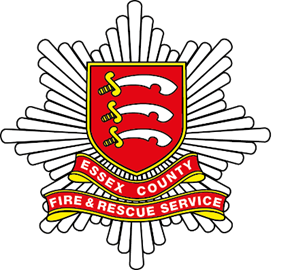 Incident NumbersIncident numbers increased by 33% in July to 1829 (from 1379 last month).  On a day-by-day calculation, July had on average 13 incidents more per day than June.Incident attendance by StationThis report counts the number of times each station was mobilised during the month of July.*  *Wherever an incident required mobilisation from more than one station, an additional count is recorded.Response TimeThe average response time in July was 10 minutes and 35 seconds.  This is 42 seconds slower than the previous month and is the longest average response time since last August. 
There were 3 incidents that took longer than an hour to respond to, and these have been excluded from July’s calculation. If they had been included, the average response time would have been 10 minutes and 42 seconds.
* Any incident that is managed locally at a Fire Station, (e.g. ring removal) and does not involve travel is not recorded.Response Times and Travel Distances by Station 
Whole TimeThis chart shows average response times, from the time the station was alerted to the time a response unit arrived at the incident.  Leigh and Southend stations were the fastest to respond to incidents. Loughton and Brentwood stations took the longest on average to attend incidents.Incident Numbers are only recorded where the appliance was the first to arrive
Percentage of Incidents attended within 10 MinutesThis chart shows the number of incidents that the Station were first to attend  , and the percentage of those incidents attended within 10 minutes. 
Leigh Station for the third consecutive month attended the highest percentage of calls within 10 minutes. (43 of 52 incidents)  
Incidents only recorded where the appliance was the first to arriveResponse Times and Travel Distances by Station 
On-Call
Of the 38 On-Call stations, Shoeburyness and Sible Hedingham, were on average fastest to arrive at incident in July. Newport, Halstead and Brightlingsea took the longest on average to attend incidents.
Incident Numbers are only recorded when the appliance was the first to arrive. 
Leaden Roding and Ingatestone do not feature, as neither station had an appliance first to arrive at any incident in July.Station Availability
Whole Time/Day Crew In July, 4 of the stations met the 98% availability target which was the same as June Clacton and Dovercourt had the highest availability whilst Chelmsford and Waltham Abbey had the lowest for the second consecutive month.Station Availability 
On-Call In July, 12 On-Call stations met the 90% target compared to 10 in June.The North East region took the top two positions with West Mersea and BrightlingseaIngatestone had the lowest availability for the second consecutive month*Leaden Roding Stats not available at the time of reporting.Number of FiresThere were 826 fires in July, which is a significant increase on the 503 in June (64%).  This is also significantly more than the 517 fire incidents in July 2017.Primary FiresPrimary Fires have increased  in July to 282, from 222 in June (27% increase)This is the second consecutive month that Primary Fires were higher than the equivalent month last year.Primary Fire: Includes all fires in buildings, vehicles and most outdoor structures or any fire involving casualties, rescues or fires attended by five or more appliances. Secondary FiresSecondary fires increased by 93% in July to 543 (from 281 last month, and 199 In May). Secondary Fire: An incident that did not occur at a Primary location, was not a chimney fire in an occupied building, did not involve casualties (otherwise categorised as a Primary incident) and was attended by four or fewer appliances (otherwise categorised as a Primary incident). Accidental Dwelling FiresAccidental Dwelling Fires (ADF’s) have remained relatively constant over the past 10 months.  There was an 18% decrease in July to 55 ADF’s, which is the lowest monthly figure since March 2017.False AlarmsThere were 642 false alarm incidents in July which is a 20% increase on June figures.  This is the highest recorded monthly figure for four years.
These Incidents relate to all false alarm calls (not just faulty alarm systems)Road Traffic Collisions by StationIn June 95 Road Traffic Collisions were attended.  This is an 8% decrease on the 103 incidents in June.     These incidents usually take longer to respond to, and on average took 11 minutes and 16 seconds to attend.  This is 38 seconds slower than last month.17 Accidents were reported in July, all of which were minor (54% increase from previous month) 5 Hazards (58% reduction from previous month) 5 Near misses (66% increase from previous month)A good health and safety culture would show that there are more Hazards reported than accidents and near misses. To increase Hazard reporting we will be highlighting the benefits of reporting whilst on our Health & Safety Roadshow visits.A good health and safety culture would show that there are more Hazards reported than accidents and near misses. To increase Hazard reporting we will be highlighting the benefits of reporting whilst on our Health & Safety Roadshow visits.A good health and safety culture would show that there are more Hazards reported than accidents and near misses. To increase Hazard reporting we will be highlighting the benefits of reporting whilst on our Health & Safety Roadshow visits.A good health and safety culture would show that there are more Hazards reported than accidents and near misses. To increase Hazard reporting we will be highlighting the benefits of reporting whilst on our Health & Safety Roadshow visits.There was 1 verbal attack on Fire Service personnel = same as last month 9 RTC which were all minor incidents at slow speed (80% increase from previous month) 2 RIDDOR reports – both over 7-day eventsThere was 1 verbal attack on Fire Service personnel = same as last month 9 RTC which were all minor incidents at slow speed (80% increase from previous month) 2 RIDDOR reports – both over 7-day eventsThere was 1 verbal attack on Fire Service personnel = same as last month 9 RTC which were all minor incidents at slow speed (80% increase from previous month) 2 RIDDOR reports – both over 7-day eventsThere was 1 verbal attack on Fire Service personnel = same as last month 9 RTC which were all minor incidents at slow speed (80% increase from previous month) 2 RIDDOR reports – both over 7-day eventsThere was 1 verbal attack on Fire Service personnel = same as last month 9 RTC which were all minor incidents at slow speed (80% increase from previous month) 2 RIDDOR reports – both over 7-day eventsThe Health and Safety Roadshow has continued throughout July with visits to Grays and Epping. Toolbox Talk No 25 – “ Cleaning structural firefighting PPE” was issued as a follow up to No 24 last month regarding contaminated equipment. Toolbox talk No 26 – “Safety event reporting on OSHENS and GDPR” was issued following a number of reports being received incorrectly. All personal details are to be kept out of the main description so this was issued as a reminder to all staff. The patch repairing of hose was stopped following recommendation from the Long Acre Farm SAIB. The tool used to carry out patch repairs has now been removed from workshops and all damaged hose will be replaced with new hose going forward. All COSHH data sheets have been loaded on to the Services COSHH database (Cypol). The next stage will be to provide access for all stations so they can log onto the central data base to view COSHH data sheets and risk assessments when required.The Health and Safety Roadshow has continued throughout July with visits to Grays and Epping. Toolbox Talk No 25 – “ Cleaning structural firefighting PPE” was issued as a follow up to No 24 last month regarding contaminated equipment. Toolbox talk No 26 – “Safety event reporting on OSHENS and GDPR” was issued following a number of reports being received incorrectly. All personal details are to be kept out of the main description so this was issued as a reminder to all staff. The patch repairing of hose was stopped following recommendation from the Long Acre Farm SAIB. The tool used to carry out patch repairs has now been removed from workshops and all damaged hose will be replaced with new hose going forward. All COSHH data sheets have been loaded on to the Services COSHH database (Cypol). The next stage will be to provide access for all stations so they can log onto the central data base to view COSHH data sheets and risk assessments when required.The Health and Safety Roadshow has continued throughout July with visits to Grays and Epping. Toolbox Talk No 25 – “ Cleaning structural firefighting PPE” was issued as a follow up to No 24 last month regarding contaminated equipment. Toolbox talk No 26 – “Safety event reporting on OSHENS and GDPR” was issued following a number of reports being received incorrectly. All personal details are to be kept out of the main description so this was issued as a reminder to all staff. The patch repairing of hose was stopped following recommendation from the Long Acre Farm SAIB. The tool used to carry out patch repairs has now been removed from workshops and all damaged hose will be replaced with new hose going forward. All COSHH data sheets have been loaded on to the Services COSHH database (Cypol). The next stage will be to provide access for all stations so they can log onto the central data base to view COSHH data sheets and risk assessments when required.The Health and Safety Roadshow has continued throughout July with visits to Grays and Epping. Toolbox Talk No 25 – “ Cleaning structural firefighting PPE” was issued as a follow up to No 24 last month regarding contaminated equipment. Toolbox talk No 26 – “Safety event reporting on OSHENS and GDPR” was issued following a number of reports being received incorrectly. All personal details are to be kept out of the main description so this was issued as a reminder to all staff. The patch repairing of hose was stopped following recommendation from the Long Acre Farm SAIB. The tool used to carry out patch repairs has now been removed from workshops and all damaged hose will be replaced with new hose going forward. All COSHH data sheets have been loaded on to the Services COSHH database (Cypol). The next stage will be to provide access for all stations so they can log onto the central data base to view COSHH data sheets and risk assessments when required.Monthly Workforce FTE / Movements / TurnoverMonthly Absence Levels    Note: 1) figures reflect working days/shifts as recorded by line managerMonthly Operational Fitech testing resultsEmployee Relations – Case Management    Note: 1) Number of cases opened or closed during July 2018    Note: 2) Number of cases remaining open at the end of the month